STANCES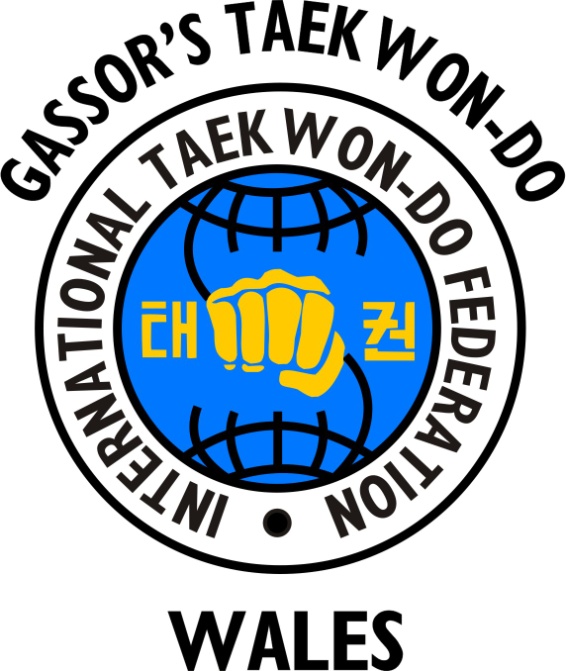 Stance:Korean Term:Weight:Other Information: